In the High Court of Justice 				No: _________ 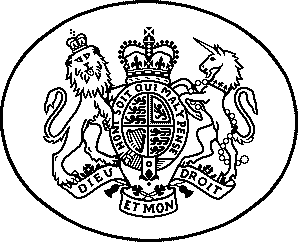 Family Division /
The Family Court IN THE MATTER OF __________________________
AND IN THE MATTER OF ________________________ CHILDREN BEFORE _______________________ SITTING AT _______ ON ________. UPON the Court determining that in the exceptional circumstances of the current national public health emergency this case is suitable for hearing remotely (‘remote hearing’) by means of [video link]/[Skype]/[telephone]/[other]. BY ITS OWN MOTION / BY CONSENT
IT IS ORDERED THAT:
1. 	All hearings in this matter shall take place by way of remote hearing pursuant to FPR 2010 r 4.1(e) unless the court directs otherwise.2. 	The parties and their representatives shall attend all hearings by way of [video link]/[Skype]/[telephone]/[other].3. 	No unauthorised person may be present at this hearing. When asked, each legal representative must be able to confirm that no unauthorised person is in attendance or able to listen to the hearing.4. 	This matter shall be listed for a remote hearing on _____________ at _____________ before ________ sitting at ___________ with a time estimate of _________.5. 	The parties shall arrange and attend remotely an Advocates Meeting no less than 48 hours before the hearing listed above.6. 	The [applicant / respondent] shall be responsible for arranging with the Judge’s clerk (via Anita.Knight@justice.gov.uk) the necessary facilities to conduct a remote hearing, allowing sufficient time for any necessary testing to take place. This will include provision to the court of the necessary contact details for the parties and their representatives where these are needed to facilitate the remote hearing.
7. 	The [applicant / respondent] must confirm the details of the arrangements for the hearing to the other parties by no later than 24 hours prior to the remote hearing taking place. 8. 	The applicant shall by 1600 hrs on the day before the hearing electronically file a PDF bundle, which must include: (a)	A case summary and chronology;
(b)	The parties positions statements;
(c)	The previous orders that are relevant to the remote hearing;
(d)	All essential documents that the court requires to determine the issues that fall 		for determination at the remote hearing;(e)	A draft order; and(f)	Completed advocates’ forms together with the single address that the signed sealed forms are to be returned to for distribution to the advocates. 9. 	[Further Directions].../ Dated _________________ 